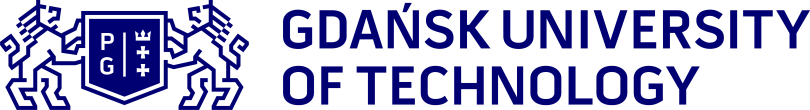 On-line application for Erasmus students: http://pg.edu.pl/international/erasmus-incoming-students On-line course catalogue:www. ects.pg.edu.plThe availability of courses chosen by incoming students is verified by the Faculty Coordinator:  Justyna Szostak justyna.szostak@pg.edu.plMore information about possibilities to learn Polish language can be found at the following website:https://pg.edu.pl/international/polish-language-coursesGdańsk University of Technology welcomes students and teachers with disabilities. For all questions please, contact, Rector’s representative for persons with disabilities jakub.olczyk@pg.gda.pl, tel: +48 58 347 13 13. There is a variety of events and programmes for incoming students organized by Gdańsk University of Technology http://gdansk.esn.pl/  	CalendarApplications/information on nominated students must reach the receiving institution by:	Grading system of the institutionhttp://pg.edu.pl/international/grading-system A (5.0) very good / bardzo dobryB (4.5) more than good / dobry plusC (4.0) good / dobryD (3.5) quite good / dostateczny plusE (3.0) satisfactory / dostatecznyF (2.0) insufficient / niedostatecznyVisaInformation and assistance can be provided by the following contact points and information sources:InsuranceInformation and assistance can be provided by the following contact points and information sources: HousingThe receiving institution will guide incoming mobile participants in finding accommodation, according to the requirements of the Erasmus Charter for Higher Education.Information and assistance can be provided by the following persons and information sources:Name of the institutionErasmus codeContact detailsWebsitePOLITECHNIKA GDAŃSKAGdańsk University of TechnologyPL GDANSK02Institutional Coordinator Maria Doerffer, mdoerffer@pg.edu.pl international@pg.edu.plphone:+48 58 347 12 89Fax: +48 58 347 11 70Coordinator at Faculty of Applied Physics and MathematicsJustyna Szostak justyna.szostak@pg.edu.plphone:+48 58 347 20 12http://pg.edu.pl/https://pg.edu.pl/international/about-erasmusplushttps://ftims.pg.edu.pl/main-pageAcademic Calendar:Autumn termSpring termhttps://pg.edu.pl/dzial-ksztalcenia/academic-calendarDEADLINE FOR APLICATION: 30TH JUNEDEADLINE FOR APLICATION: 15TH DECEMBERInstitutionContact detailsWebsite for informationPL GDANSK02Paulina Szumera, pauszume@pg.edu.pltel:+48 58 347 23 84http://pg.edu.pl/international/legal-stay   InstitutionContact detailsWebsite for informationPL GDANSK02Paulina Szumera, pauszume@pg.edu.pltel:+48 58 347 23 84https://pg.edu.pl/international/medical-careInstitutionContact detailsWebsite for informationPL GDANSK02Paulina Szumera, pauszume@pg.edu.pltel:+48 58 347 23 84https://pg.edu.pl/international/accomodation